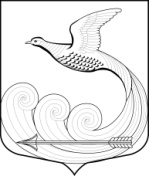 Местная администрациямуниципального образования Кипенское сельское поселениемуниципального образования Ломоносовского муниципального районаЛенинградской областиПОСТАНОВЛЕНИЕот 30.01.2017 г.     № 25дер. КипеньОб утверждении стоимости одного квадратного метра общей площади жилья на территории МО Кипенское сельское поселение на 2017 год В целях реализации на территории муниципального образования Кипенское сельское поселение федеральных, региональных и муниципальных целевых программ, направленных на улучшение жилищных условий граждан, в соответствии с Распоряжением комитета по строительству Ленинградской области от 04 декабря 2015 года № 552 «О мерах по обеспечению осуществления полномочий комитета по строительству Ленинградской области по расчету размера субсидий и социальных выплат, предоставляемых за счет средств областного бюджета Ленинградской области в рамках реализации на территории Ленинградской области федеральных целевых программ и государственных программ Ленинградской области» и утвержденных методических рекомендаций по определению норматива стоимости одного квадратного метра общей площади жилья в муниципальных образованиях Ленинградской области и стоимости одного квадратного метра общей площади жилья в сельской местности Ленинградской области, в рамках реализации федеральной целевой программы «Устойчивое развитие сельских территорий на 2014-2017 годы и на период до 2020 года» и подпрограммы «Устойчивое развитие сельских территорий Ленинградской области на 2014-2017 годы и на период до 2020 года» государственной программы Ленинградской области «Развитие сельского хозяйства Ленинградской области на 2013-2020 годы», местная администрация МО Кипенское сельское поселение  ПОСТАНОВЛЯЕТ1. Утвердить стоимость одного квадратного метра общей площади жилья на территории муниципального образования Кипенское сельское поселение на 2017 год для участников федеральной целевой программы «Устойчивое развитие сельских территорий на 2014-2017 годы и на период до 2020 года» и подпрограммы «Устойчивое развитие сельских территорий Ленинградской области на 2014-2017 годы и на период до 2020 года» государственной программы Ленинградской области «Развитие сельского хозяйства Ленинградской области на 2013-2020 годы» в размере 42006 (Сорок две тысячи шесть) рублей, определенной для Ленинградской области Приказом министерства строительства и жилищно-коммунального хозяйства Российской федерации № 1003/пр от 22.12.2016 г. 2. Настоящее постановление вступает в силу с момента официального опубликования (обнародования) на официальном сайте МО Кипенское сельское поселение по адресу в сети Интернет: кипенское.рф.Глава местной администрации                                                                           Р. Р.  УдюковПриложениек Постановлению местной администрации МО Кипенское сельское поселение от 30 января 2017 года № 25Расчет показателястоимости одного квадратного метра общей площади жилья на территории муниципального образования Кипенское сельское поселение ФСТквм=ФСТЖ/Пл*ИФСТквм=2 741 600/58,2*101,6 = 47 860руб/м2Фактическая стоимость жилого помещения, построенного приобретенного гражданами в течение года, предшествующего планируемому году реализации программы по данным соседних поселенийФСЖТ = ∑ФСТЖмо/GФСТЖ = 2 741 600:1= 2 741 600 руб.Примечание:     В соответствии  с п. 2.2. методических рекомендации по определению норматива стоимости одного квадратного метра общей площади жилья в муниципальных образованиях Ленинградской области и стоимости одного квадратного метра общей площади жилья в сельской местности Ленинградской области,   взят расчет  стоимости одного квадратного метра общей площади жилья Сяськелевское СП – 2 741 600 – 58,2 кв.м. – 1 семьяМестная администрациямуниципального образования Кипенское сельское поселениемуниципального образования Ломоносовского муниципального районаЛенинградской областиПОСТАНОВЛЕНИЕот 30.01.2017 г. № 26дер. КипеньОб утверждении норматива стоимости одного квадратного метра общей площади жилья на территории МО Кипенское сельское поселение на 1квартал 2017 годаВ целях реализации на территории МО Кипенское сельское поселение федеральных, региональных и муниципальных целевых программ, направленных на улучшение жилищных условий граждан, в соответствии с Распоряжением комитета по строительству Ленинградской области от 04 декабря 2015 года № 552 «О мерах по обеспечению осуществления полномочий комитета по строительству Ленинградской области по расчету размера субсидий и социальных выплат, предоставляемых за счет средств областного бюджета Ленинградской области в рамках реализации на территории Ленинградской области федеральных целевых программ и государственных программ Ленинградской области» и утвержденных методических рекомендаций по определению норматива стоимости одного квадратного метра общей площади жилья в муниципальных образованиях Ленинградской области и стоимости одного квадратного метра общей площади жилья в сельской местности Ленинградской области, в рамках реализации подпрограммы «Обеспечение жильем молодых семей» федеральной целевой программы «Жилище» на 2015-2020 годы, подпрограмм «Жилье для молодежи» и «Поддержка граждан, нуждающихся в улучшении жилищных условий, на основе принципов ипотечного кредитования в Ленинградской области» государственной программы Ленинградской области «Обеспечение качественным жильем граждан на территории Ленинградской области», местная администрация МО Кипенское сельское поселение  ПОСТАНОВЛЯЕТ:1. Утвердить норматив стоимости одного квадратного метра общей площади жилья на территории муниципального образования Кипенское сельское поселение в первом квартале 2017 года для участников подпрограммы «Обеспечение жильем молодых семей» федеральной целевой программы «Жилище» на 2015-2020 годы, подпрограмм «Жилье для молодежи» и «Поддержка граждан, нуждающихся в улучшении жилищных условий, на основе принципов ипотечного кредитования в Ленинградской области» государственной программы Ленинградской области «Обеспечение качественным жильем граждан на территории Ленинградской области» в размере 42 006 (Сорок две тысячи шесть) рублей, определенной для Ленинградской области Приказом Министерства строительства и жилищно-коммунального хозяйства Российской Федерации № 1003/пр от 22.12.2016 г. 2. Настоящее постановление вступает в силу с момента официального опубликования (обнародования) на официальном сайте МО Кипенское сельское поселение по адресу в сети Интернет: кипенское.рф.Глава местной администрации                                                                           Р. Р.  УдюковРасчетсредней рыночной стоимости одного квадратного метра общей площади жилья в МО Кипенское сельское поселение на 1 квартал 2017 годаСт. стат. среднее = 54 740 руб. кв.м.-первичный рынок – 54 305 руб. кв.м.-вторичный рынок  – 55 175 руб. кв.м.(информация с официального сайта Петростата)Ст. кред. – 45 000 руб.  кв. м.- однокомнатная квартира – 47 500 руб. за кв. м.- двухкомнатная квартира – 45 200 руб. за кв. м.- трехкомнатная квартира – 42 300 руб. за кв. м. Данные за 4 квартал 2016 года (Письмо ООО «Петербургское Агентство Недвижимости» вх. № 277 от 03.02.2017 г.) 1 этап:Ст. стат. = 54 740 руб. кв. м.Ст. кред. = 45 000 руб. кв. м.К. дефл. на 1-й квартал 2017 г. = 101,6Кр = 0.92 –коэффициент, учитывающий долю затрат покупателя по оплате услуг риелторов, нотариусов, кредитных организаций (банков) и других затратN = 2 (количество показателей, используемых при расчете)2 этап:расчет средней рыночной стоимости одного квадратного метра общей площади жилья на территории поселения1.Ср. кв.м. = Ст. дог. х 0,92+ Ст. кред. х 0.92  + Ст. стат.+ Ст. строй                                                            NСр. кв.м = 45 000 х 0.92 + 54 740 =  41 400 + 54 740 = 48 070                                       2                                22.Ср.ст.кв.м. = Ср.кв.м х К. дефль.Ср.ст. кв.м. =  48 070 х 101,6    = 48 839 руб. кв.м.	100Расчетные показателиРасчетные показателиРасчетные показателиРасчетные показателиРасчетные показателиРасчетные показателиНаименование населенного пунктаСр. ст.,кв.м.Ср. кв. м.Ст. дог.Ст. кред.Ст. стат.Ст. стройдер. Кипень48 839руб. кв. м.48 070руб. кв. м.нет45 000руб. кв. м.54 740руб. кв. м.нет